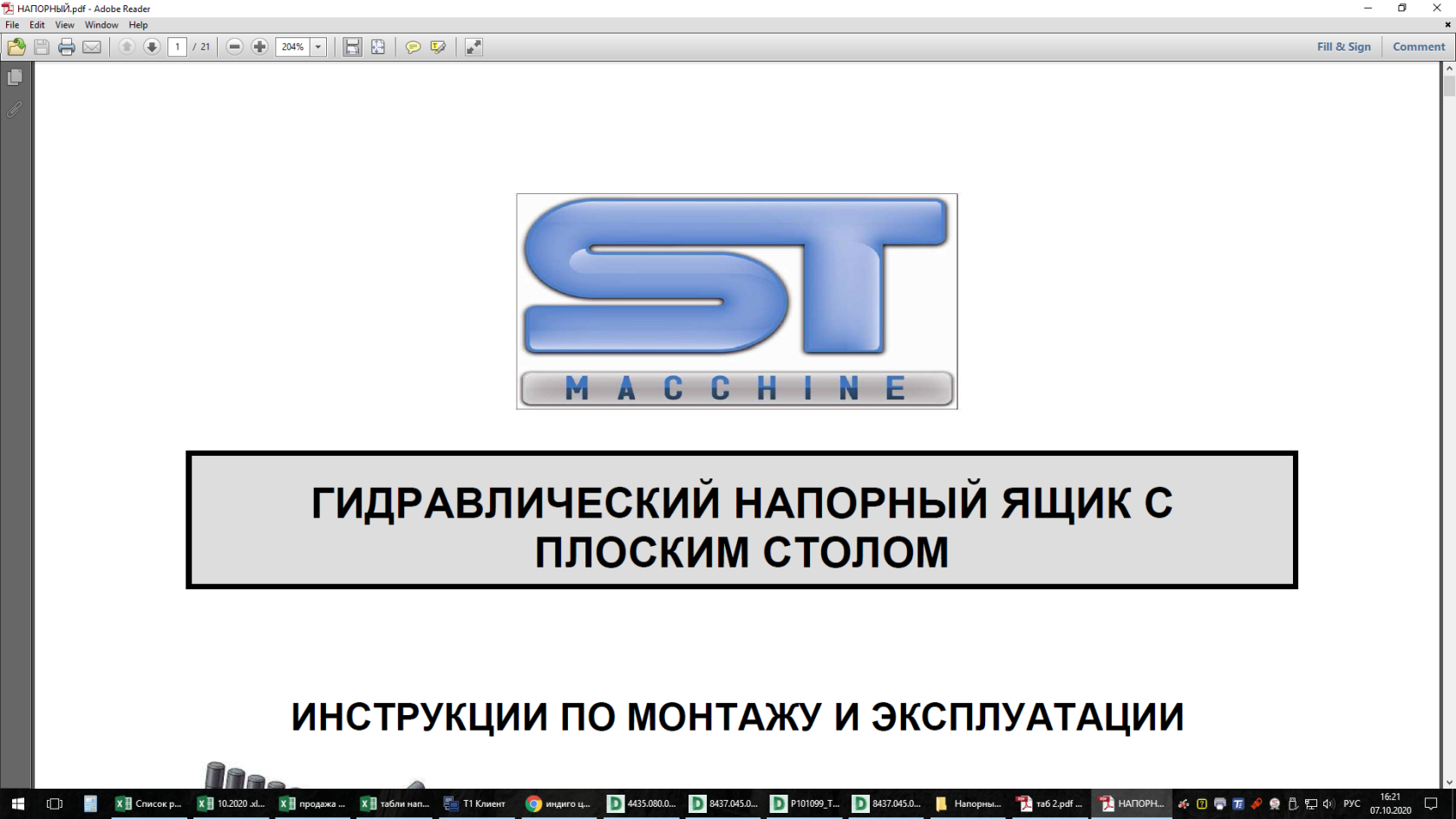 ГИДРАВЛИЧЕСКИЙ НАПОРНЫЙ ЯЩИК ДЛЯ ПЛОСКОСЕТОЧНОГО СТОЛАЗаводской номер 4596 – 4597Дата изготовления 10.01.2018г.Зав. заказ 16906 – 16907Паспортные характеристики Гидравлического напорного ящика CNP-2720  производства STmacchint  S.p.A   ITALY  .Данный напорный ящик предназначен для выпуска бумаги и картона от 60 до 250 г/м2.Максимальная пропускная способность от 12897 до 27000 л/мин.Максимальная обрезная ширина на накате при скорости 620 м/мин – 2545 мм.Разбег по весу/м2 на ширину бумажного полотна на накате – 2545 мм, при разных видах картона колеблется от 1 до 4 г/м2.Напорный ящик оснащён механическими актуаторами регулировки положения верхней губы в количестве 26 шт., оснащен программным обеспечением поддержания давления и соотношения скорость-струя-сетка.Напорный ящик имеет гаситель пульсации вертикального типа с пефорированной плитой и полированной трубой до конического коллектора подачи массы.При замене турбулизатора напорного ящика на новый, пропускную способность возможно поднять до 32000 л/мин.Данный напорный ящик имеет возможность установки системы разбавления для автоматической регулировки профиля веса по ширине от сканера.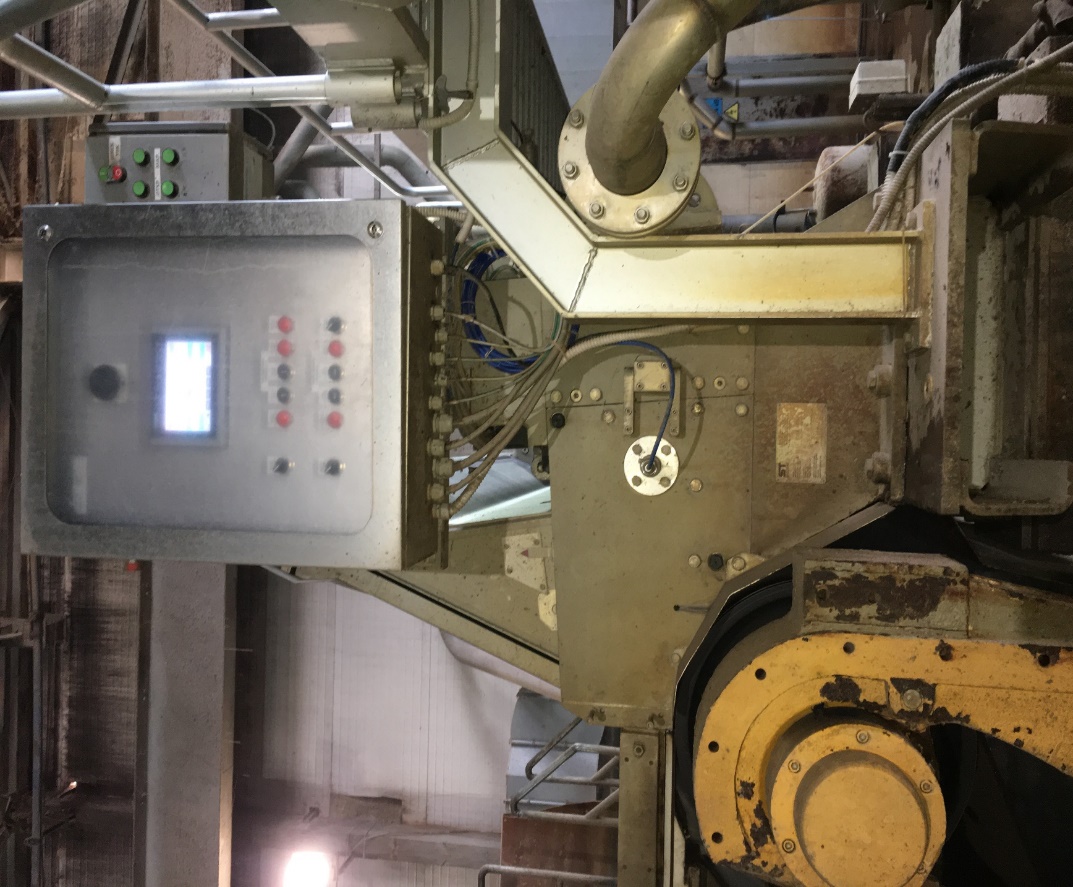 Значения потока от величины открытия щели и скоростиCхема cкорость напорный ящик. Давление и объем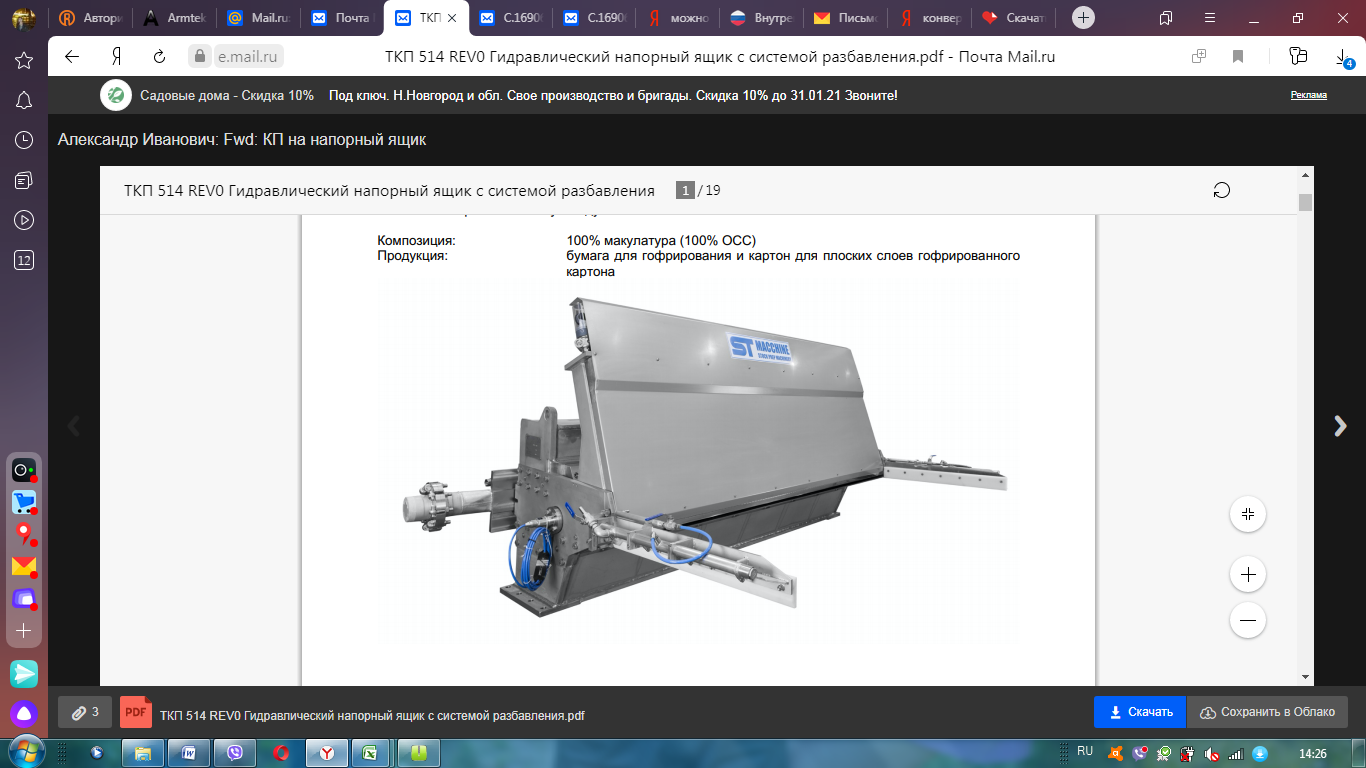 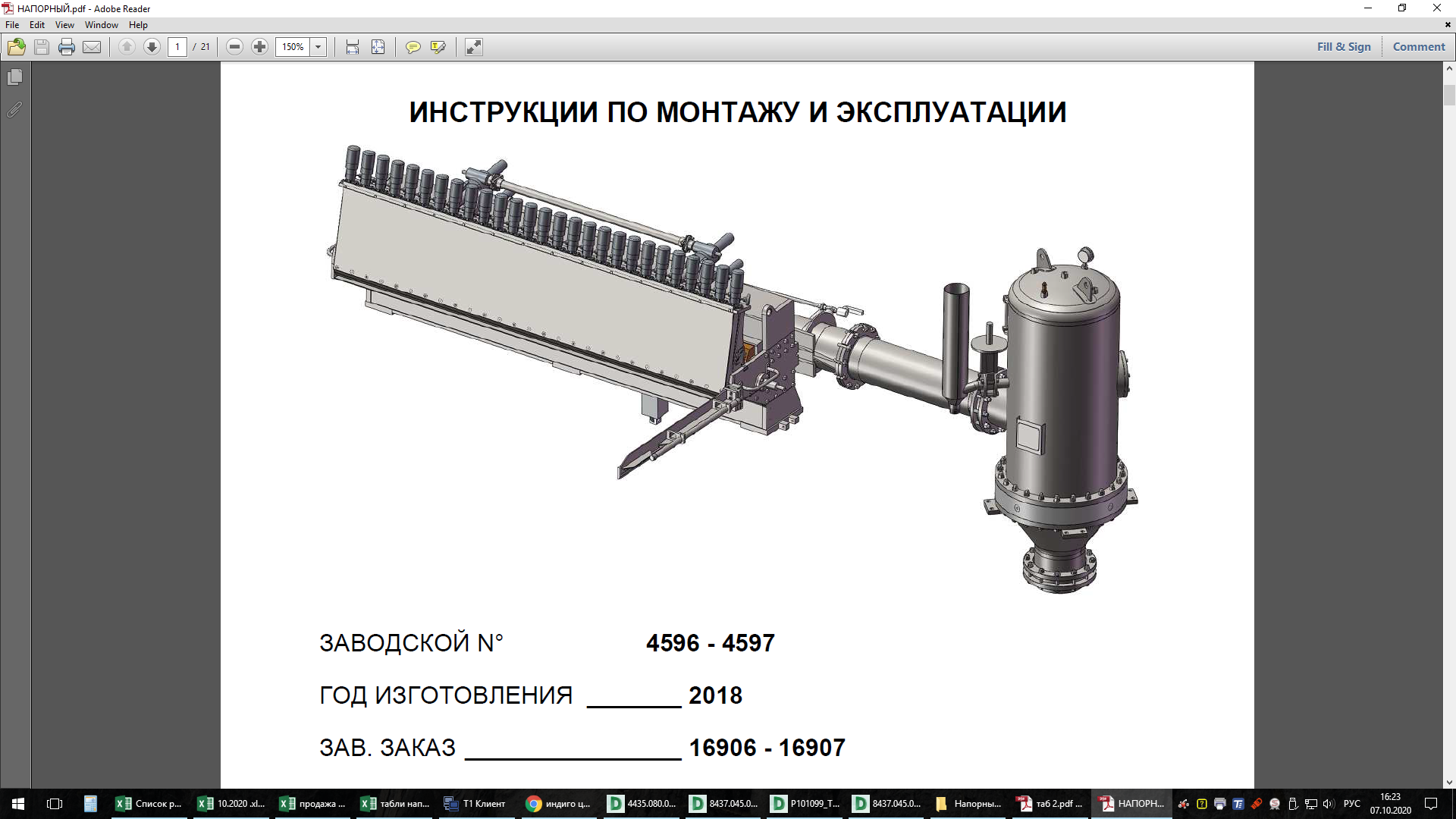 ОБЩИЕ ХАРАКТЕРИСТИКИ – исходные материалы и продукцияОБЩИЕ ХАРАКТЕРИСТИКИ – исходные материалы и продукцияОБЩИЕ ХАРАКТЕРИСТИКИ – исходные материалы и продукцияСырьё макулатураТип производимой продукцииFluting - TestlinerМаксимальная концентрация %0.5 – 1.0Кислотность средырН7 – 10ОКРУЖАЮЩАЯ СРЕДАОКРУЖАЮЩАЯ СРЕДАОКРУЖАЮЩАЯ СРЕДАМин./ Мак. температураС5 – 45Влажность%40 – 100ГИДРАВЛИЧЕСКИЙ НАПОРНЫЙ ЯЩИК – показатели производительностиГИДРАВЛИЧЕСКИЙ НАПОРНЫЙ ЯЩИК – показатели производительностиГИДРАВЛИЧЕСКИЙ НАПОРНЫЙ ЯЩИК – показатели производительностиРабочая скорость м/мин250Проектная скорость м/мин.800Диапазон производимой продукцииг/м260 – 250Поток в напорном ящике (мин.- мак.)л/мин13 400 – 24 000Поток в коллекторе (мин.- мак.)л/мин14 500 – 27 000Рециркуляция %8Потеря напорамН2О8 - 10ГИДРАВЛИЧЕСКИЙ НАПОРНЫЙ ЯЩИК – размеры и весаГИДРАВЛИЧЕСКИЙ НАПОРНЫЙ ЯЩИК – размеры и весаГИДРАВЛИЧЕСКИЙ НАПОРНЫЙ ЯЩИК – размеры и весаМаксимальная ширина напорного ящикамм3900Максимальная длина (без декельных линеек)мм1660Максимальная высотамм2100Горизонтальное перемещение губымм0 – 25Вертикальное перемещение губымм0 - 80Ширина напускамм2720Вес в статикекг4800Вес в динамикекг5800ГИДРАВЛИЧЕСКИЙ НАПОРНЫЙ ЯЩИК - электроснабжениеГИДРАВЛИЧЕСКИЙ НАПОРНЫЙ ЯЩИК - электроснабжениеГИДРАВЛИЧЕСКИЙ НАПОРНЫЙ ЯЩИК - электроснабжениеНапряжение и частотаВ - Гц380 – 50 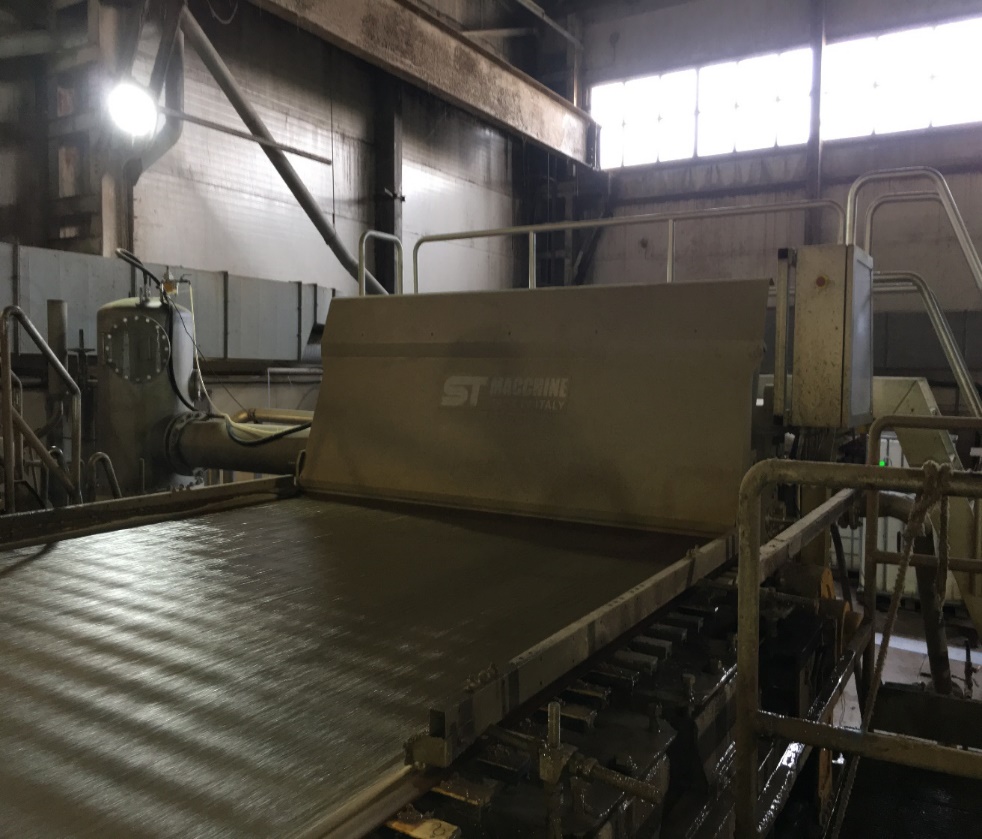 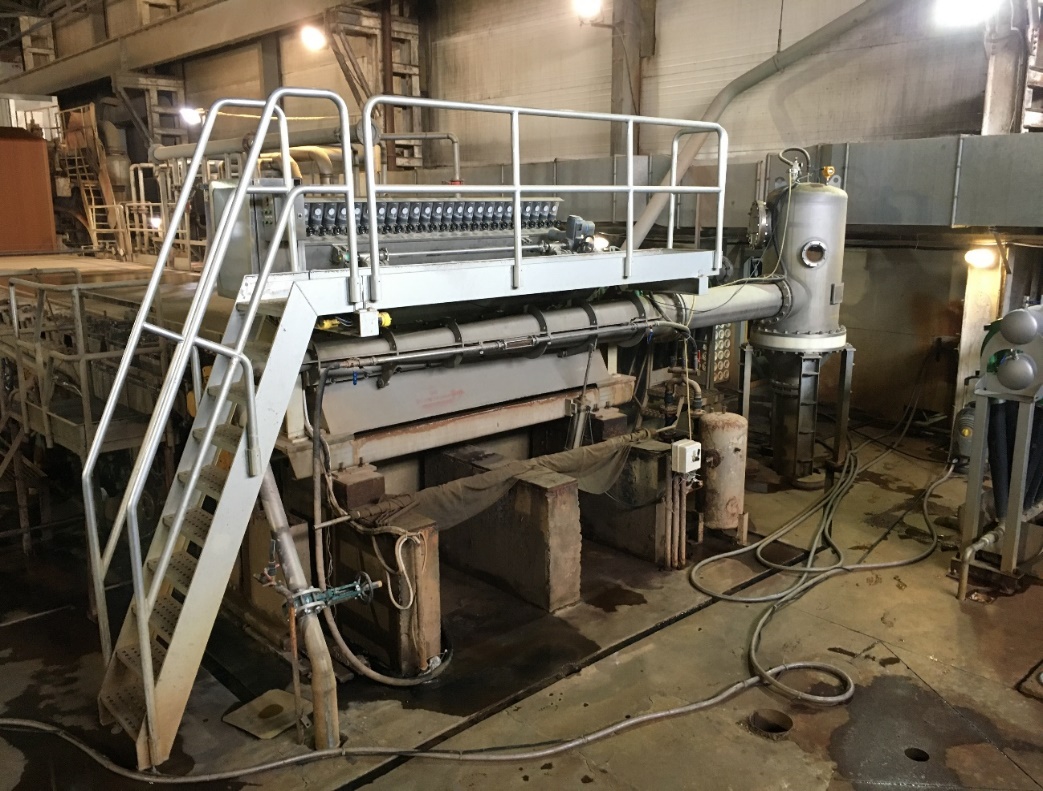 Ширина напуска2720 ммv = Скорость струи [м/мин]p = Давление в напорном ящике [мм в.с.]Максимальный поток27000 л/минs = Открытие губы [мм]Q = Поток [л/мин]Минимальный поток13400л/минOHR = вне диапазона регулированияvs =14s =16s =18s =20s =22vpQpQpQpQpQ200500OHR498OHR497OHR495OHR493OHR210556OHR554OHR552OHR550OHR549OHR220614OHR612OHR611OHR609OHR607OHR230676OHR674OHR672OHR670OHR667OHR240740OHR738OHR735OHR733OHR73112871250807OHR805OHR802OHR800OHR79713412260877OHR874OHR871OHR869OHR86613953270949OHR946OHR943OHR94013176937144932801024OHR1021OHR1018OHR1015136671012150332901102OHR1099OHR1095OHR1092141581088155743001183OHR1179OHR1175131841172146491168161143101266OHR1262OHR1258136261254151401250166543201352OHR1348OHR1344140671340156301335171933301441OHR1436128971432145091428161211423177333401533OHR1528132891523149511518166121513182733501627OHR1622136821617153921612171021607188133601724OHR1718140741713158341708175931702193523701824OHR1818144671812162751807180831801198923801926130021920148591914167161908185741902204313902031133452025152512019171582012190642006209714002139136882132156442126175992119195552113215104102250140312243160362236180402229200452222220494202363143752356164282348184822341205352334225894302479147182472168202464189232456210252448231284402598150612590172132582193642574215162566236674502720154042711176052703198052694220062686242064602844157472835179972826202462818224962809247464702971160902962183892953206882943229862934OHR4803101164333091187813082211293072234763062OHR4903233167763223191733213215703203239663193OHR5003369171203358195653348220113337244563327OHR5103507174633496199573485224523474249473463OHR5203647178063636203493625228933613OHR3602OHR5303791181493779207413767233343756OHR3744OHR5403937184923925211333913237753900OHR3888OHR5504086188354073215254061242164048OHR4035OHR5604238191784224219174211246574198OHR4185OHR5704392195214378223094365250984351OHR4337OHR5804549198644535227014521OHR4507OHR4493OHR5904709202074694230934680OHR4665OHR4650OHR6004872205494856234854841OHR4826OHR4811OHR6105037208925021238775006OHR4990OHR4974OHR6205205212355189242695173OHR5156OHR5140OHR6305376215785359246615342OHR5326OHR5309OHR6405549219215532250535515OHR5497OHR5480OHR6505725222645708OHR5690OHR5672OHR5654OHR6605904226075886OHR5868OHR5849OHR5831OHR6706086229506067OHR6048OHR6029OHR6010OHR6806271232936251OHR6232OHR6212OHR6193OHR6906458236366438OHR6418OHR6398OHR6377OHR7006648239796627OHR6606OHR6586OHR6565OHR